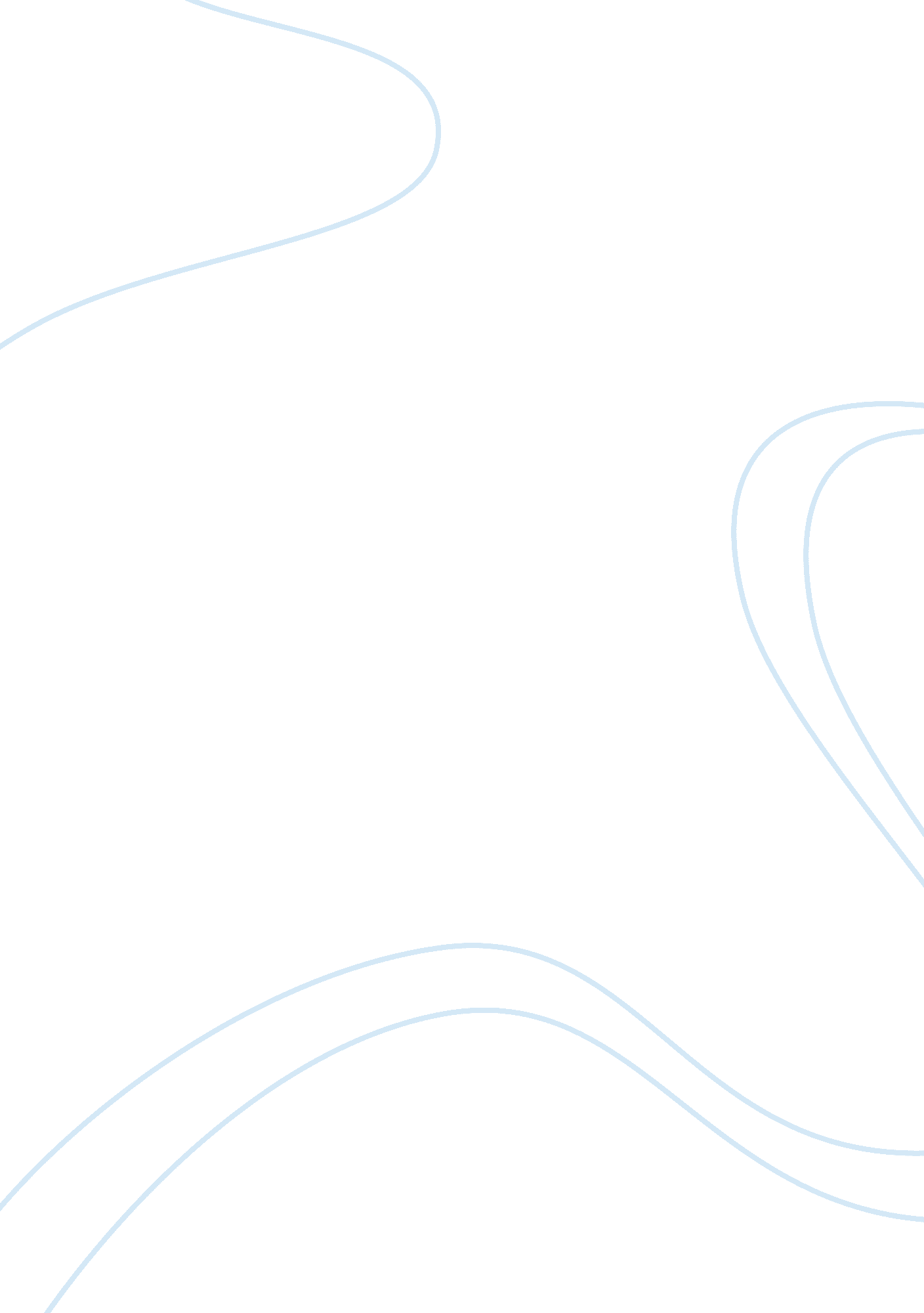 Mentoring is a nurturing process education essaySociology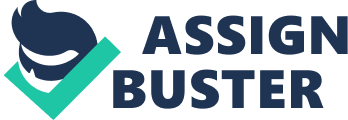 My mentee was one of my co-workers and friend at school, who had fewer old ages oflearning experiencethan me. He teaches prevocational pupils who are of low ability and are recognized as being troublesome. Mentor indicated that they considered the ability to supply unfavorable judgment as imperative to carry throughing the function of supplying professional support. ( Hall et al. , 2008 ) . Therefore I was cognizant that my relationship with my mentee was traveling to alter from a friendly to a professional 1. In order to keep the friendly relationship between me and my mentee, I realized that I should non be excessively dominant since mentoring exists merely in the context of a collaborative relationship based on a partnership in which neither party holds a place of power over the other. ( Landay in Awaya et al. , 2003 ) The mentoring procedure is non ever clearly understood inEducation. I had to give my mentee a clear image of mentoring and the mentoring plans and this was really of import for both of us as a starting point. I explained to him that the mentoring procedure would be a journey where both of us would be larning from each other as Coombs stated `` as we assist mentees to develop their ain professional pattern, we are co-enquiring into bettering our ain. ( Coombs, 2005 ) Mentoring is a procedure whereby a wise man ushers, Teachs, influences and supports a mentee, this was what I told my mentee about the function I would be set abouting along this journey. I besides made him cognizant of my function as a `` critical friend '' and how this function would be assisting him in his professional growing. What is of import is the procedure of contemplation by the actor, the mentee, so that they can larn more from the procedure and possibly go their ain `` critical friend '' ( Peddler, 1983 in Wood, 1997, p. 335 ) . Self-reflection has been identified as a major portion of going a professional pedagogue. So, I explained my mentee, the ALACT theoretical account of self-reflection to happen solution to his job. V appreciated being given a clear sense of way, in footings of advice and thoughts with regular clip table meetings for the feedback and treatment. ( Hobson, 2002 in Cain, 2009 ) . Hence I had to inform V that it would be four hebdomads mentoring session with four formal meetings whereby feedbacks and treatments would be taken topographic point. My mentee seemed satisfied with the clear overview he got and found himself psychologically prepared and enthusiastic. I felt happy since we were screening the journey in a good and positive manner. My first category visit took topographic point on the 21st June 2012. The category period was of 40 proceedingss and there were 15 pupils in all. It was a little group and I was greeted by about all of the pupils. I sat at the dorsum of the schoolroom watching my mentee at work. We were already good friends may be that is why my mentee was at easiness in my presence. My mentee started directly off by pulling the works construction and labeling the different parts viz. the foliages, roots and roots without composing the subject of the lesson on the board. I did non happen the starting motor effectual since the aims and the intent of the lesson was non provided to the pupils. At the beginning of a category, the students ' concentration are at the extremum ad they are most receptive at that clip, so a proper starting motor helps to capture the involvement and concentration of the students and prosecute them to the full in larning. We can mention the starting motor as a mental 'warming up ' . What I appreciated with my mentee was that he gave a clear, good structures presentation of the works construction utilizing pulling on board as ocular show. Siting at the back watching the pupils was in itself a utile experience. There was one student oscitance at the dorsum and I could see one looking outside the schoolroom and a few of them looking at their fingers or at their friends. This clearly showed their disinterest in the lesson. Even if the pupils were non demoing any involvement, they remained quiet in the category as if they were esteeming some regulations that have been established. I realized that every schoolroom is different, because every instructor is alone. My mentee maintain on his account. There was much of his speaking taking topographic point in forepart of the category. He did non travel about in the schoolroom. At the terminal of the lesson, my mentee did asked some inquiries to the pupils to guarantee if acquisition has taken topographic point. But this was done without taking their names. About all the inquiries were closed inquiries. Therefore students did non acquire chances to spread out their thoughts and engage in bad treatment. I observed that most of the pupils were unable to reply these inquiries. Questions should be structured to fit students ability degrees so that all are involved. But here, it was ever the same students answering. There was deficiency of engagement and deficiency of mental battle from the students ' sides. This may take to a feeling of dissatisfaction from their work and neutrality for the topic In my first reappraisal meeting with V, I had to supply him with feedback and thoughts and besides discourse them with him. Feedback is the most utile constituent of the plan ( Brandt, 2008, in Copland, 2010 ) . I started with the positive facets in order to construct up his assurance. He listened to me mutely. Then I moved on to the negative facets. As Maynard ( 2000 ) said wise mans appeared loath to state anything which might ache their mentee 's feelings, I did experience precisely the same I explained to myself that if I wanted to assist my mentee to develop professionally, I had to knock his work. He started to warrant for the deficiency of active battle in the category, the ground being that the students were already of low ability. I listened to his justification, after which I asked him what harmonizing to him could be done to do the students engaged. I wanted V to undergo self-reflection because contemplation is the ability to convey past events to a witting degree to do sense of them and to find appropriate ways to move in future ( Baornett, 1990 in Wovel, 1997, p1338 ) . But I was non ready for that. Bergnet and Holmes believe that the individual is person of import, who has within him a great potency for alteration, who has the capacity to be a alteration agent. So I asked V whether he agreed to convey alterations for his professional development he needed. For that ground, I explained him in item the ALACT theoretical account: Action, Looking back on the action, Awareness of indispensable facets, Making alternate methods of action and eventually the Trial. I besides provided him the manner to his solution. We parted off on a friendly and jesting note after make up one's minding the day of the month of the following category visit and feedback meeting. Afterwards when I reflected on the meeting, I felt guilty and was inquiring myself `` was n't I excessively rough while naming the negative facets? '' Listing these facets one after the other might hold caused him to experience low and for that ground, V gave those justifications. I realize that following clip I should be more careful with the manner I listed the negative facets. During the 2nd category visit, I was once more greeted by the pupils. V was explicating on flower construction. This clip lesson aims were made clear and the subject of the lesson written on the board. He so drew a labelled diagram of a flower on the board and maintain on explicating on each portion of the flower. Still I could see the students non paying attending to their instructor. There were some who were even speaking when V was composing on board with his dorsum to the students. All the behaviours were due to miss of engagement of the pupils. If they would hold been engaged with their acquisition, there would hold been no speaking and looking here and at that place. This clip excessively, my mentee merely talked and talked in his account on flowers. Teaching ( like medical specialty ) requires application of cognition, reading of grounds and its application to real-life state of affairss, actioning critical thought accomplishments and old experiences ( Harrison, J. K et al., 2005 ) . Thus for learning pupils on flowers and its construction, I thought V could hold told his pupils to convey some flowers, which they could utilize to reenforce their acquisition and apprehension, so as to acquire the pupils to an analysis degree and do the larning active instead that inactive and develop accomplishments for womb-to-tomb acquisition. `` Good instructor accounts, with appropriate illustrations will bring forth mental battle and apprehension. Understanding is best thought if as holding a representation or theoretical account in the head that corresponds to the state of affairs or phenomenon being encountered. Battle is about assisting students to develop these mental theoretical accounts ( Ofsted active battle ) Concsiously, we teach what we know, unconsciously, we teach who we are. ( Hamachok, 1999, p. 209 ) . teahcre 's competences are determined by his beliefs he told with respects to larning and learning and these find their actionsand every action that a instructor undertake has an consequence on students. Feiman-Nemsec ( 1983 ) province that instructors have themselves spent many old ages as studnets in schools, during which clip, they have developed their ain beliefs about learning, many of which are diametrically opposed to these presented to them during theirteacherinstruction. For illustration, they may hold developed the belief that instruction is transmittal of cognition and most teacher pedagogues find this belief non really good to going a good instructor. Unless instructors act on their contemplations of themselves and their beliefs so no development would take topographic point. I saw my mentee traveling about among the pupils while explicating. Before stoping the lessons, my mentee asked inquiries to the whole category to see if they have understood. But unluckily the inquiries being asked to the students remained unreciprocated since the scholars had non been engaged and larning had non taken topographic point. V felts slightly defeated. Questioning is extremely effectual. It should be structured to fit students ' ability degrees so that all are involved. It helps instructors to better their instruction when they make an attempt to larn their pupil 's names and acquire to cognize them personally. Questions should hold been asked separately by naming them by their names. V so shifted to closed inquiries. This clip all of those who knew the reply replied in chorus. The mentee so gave a classwork derived from their text edition. V moved about in the schoolroom while the students were making their classwork. He was look intoing if the work was being done. After completion of the classwork, V corrected it on the board. I left the schoolroom after repairing for the 2nd feedback meeting When we met, I asked my mentee how he found his category instruction. He showed his dissatisfaction with the deficiency of response from the pupils and asked for my suggestions. I could feel that V recognized that his instruction has non been effectual and that he wanted to have these constructive unfavorable judgment, support and solutions. Mentors hoped to back up their mentee while working together with them to larn new thoughts that they could implement. ( Abell et al. , 1995, Koballa et al. , in imperativeness in Bradbury and Koballa Jr, 2008, p. 2142 ) . There was a demand to speak since speaking is an of import manner of acquisition. So I talked about active battle, doing the students take parting instead that the instructor kept on speaking about the whole category period. I told my mentee to reflect on what could be done to acquire the pupils involved so that larning takes topographic point. That was the advantage of holding mentoring review meetings to enable mentee to reflect profoundly on their experience of instruction and to get mostly at their ain decisions ( Martin, 1995, in Cain, 2009 ) . V cam up with the same thought I had, of conveying flowers to show the construction of flowers. I smiled since our ideas matched as if he had read my head. I agreed to his thought and suggested him that he could organize group acquisition, spliting the students in groups, where each group would discourse and speak about the construction of flowers which pupils in each group had brought. Group acquisition is good since it acquire all of the students involved, there would be sharing of information and development of communicating accomplishments. But V showed reluctance for the group larning the ground being that such attacks of advancing whole-class synergistic engagement may take to misbehavior. I encouraged V to give a attempt and offered him my aid in instance of any hazard of misbehaviour. Anyhow the pupils seemed afraid of V, so there might be no opportunity of misbehaviour. By this clip, he agreed to give a attempt in the following category visit. The mentoring procedure and the mentoring meetings are clip devouring and demand tonss of forbearance. So I should non hotfoot my mentee. We would hold to see the negative facets small by small and conveying alterations bit by bit. We so left for tiffin By this clip of the mentoring procedure, my mentee and I were looking frontward for the undermentioned category visits as we were approximately to experiment a new thought and the schoolroom was as if the research lab. Unconsciously, my mentee and I were larning the mentoring civilization which is a civilization that encourages wise mans and mentees to see each other as confederates and follow determination shapers instead than figures keeping unequal places in a hierarchal construction. V got the students into groups. About all the students had brought all types of flowers bespeaking their avidity and enthusiasm. The salutation I received this clip was so different. It was warmer and full of felicity. 